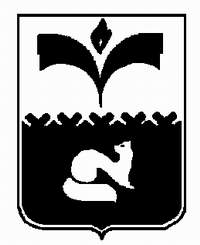 ДУМА ГОРОДА ПОКАЧИХАНТЫ-МАНСИЙСКОГО АВТОНОМНОГО ОКРУГА - ЮГРЫРЕШЕНИЕот 08.11.2023                                                                                                          №64О признании утратившими силу решений Думы города Покачи Рассмотрев проект решения Думы города Покачи «О признании утратившими силу решений Думы города Покачи», в соответствии с частью 9 статьи 1 Федерального закона от 31.07.2020 №248-ФЗ «О государственном контроле (надзоре) и муниципальном контроле в Российской Федерации», руководствуясь частью 2 статьи 19 Устава города Покачи, Дума города ПокачиРЕШИЛА:1. Признать утратившими силу решения Думы города Покачи:1) от 24.09.2021 №62 «О Положении о муниципальном контроле за исполнением единой теплоснабжающей организацией обязательств по строительству, реконструкции и (или) модернизации объектов теплоснабжения в городе Покачи» (газета «Покачёвский вестник» от 01.10.2021 №38);2) от 28.10.2022 №95 «О внесении изменений в решение Думы города Покачи от 24.09.2021 №62 «О Положении о муниципальном контроле за исполнением единой теплоснабжающей организацией обязательств по строительству, реконструкции и (или) модернизации объектов теплоснабжения в городе Покачи» (газета «Покачёвский вестник» от 03.11.2022 №44).2. Настоящее решение вступает в силу после его официального опубликования.3. Опубликовать настоящее решение в газете «Покачёвский вестник».4. Контроль за выполнением решения возложить на постоянную комиссию Думы города Покачи седьмого созыва по бюджету, налогам, финансовым вопросам и соблюдению законности (председатель Ю.И. Медведев). Принято Думой города Покачи            31.10.2023 годаГлава города Покачи В.Л. Таненков______________________Председатель Думы города ПокачиА.С. Руденко ________________________________